GUVERNUL ROMÂNIEI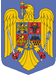 HOTĂRÂREpentru modificarea și completarea Hotărârii Guvernului nr. 183/2020 privind aprobarea închirierii unor bunuri imobile proprietate publică a statului, aflate în    administrarea Administraţiei Naţionale „Apele Române”În temeiul art. 108 din Constituţia României, republicată,Guvernul României adoptă prezenta hotărâre:Articol unic - Anexa la Hotărârea Guvernului nr. 183/2020 privind aprobarea închirierii unor bunuri imobile proprietate publică a statului, aflate în administrarea Administraţiei Naţionale „Apele Române”, publicată în Monitorul Oficial al României, Partea I, cu numărul 234 din data de 23 martie 2020, se modifică și se completează după cum urmează:La numărul curent 142, coloanele 5 și 6 se modifică şi vor avea următorul cuprins:„La numărul curent 142^5, coloanele 5, 6 și 9 se modifică şi vor avea următorul cuprins:„ 3.  După numărul curent 142^10 se introduc patru noi numere curente, numerele curente 142^11- 142^14, cu următorul cuprins:„PRIM-MINISTRUNICOLAE-IONEL CIUCĂ14264001
 parţial08.03.2008Plajă cu destinaţie turistică, suprafaţă = 2.155.365 mp, judeţul Constanţa3.898.140Plaja Mamaia, CF nr. 227328, S = 11.083 mp, teren intravilan, neproductiv; UAT Constanța18.656Țara:România;
județul Constanţa;ABA Dobrogea Litoraltarif plajă categoria a I-a cu funcția recreere/ divertisment – 1,123 lei /mp;tarif plajă categoria a I-a cu funcția sportivă – 0,224 lei /mp;10 aniagrement14264001
 parţial08.03.2008Plajă cu destinaţie turistică, suprafaţă = 2.155.365 mp, judeţul Constanţa3.898.140Plaja Mamaia, CF nr. 227328, S = 11.083 mp, teren intravilan, neproductiv; UAT Constanța18.656Țara:România;
județul Constanţa;ABA Dobrogea Litoraltarif plajă categoria a I-a cu funcția recreere/ divertisment – 1,123 lei /mp;tarif plajă categoria a I-a cu funcția sportivă – 0,224 lei /mp;10 aniagrement14264001
 parţial08.03.2008Plajă cu destinaţie turistică, suprafaţă = 2.155.365 mp, judeţul Constanţa3.898.140Plaja Constanța, CF nr.249034, S = 8.053 mp,teren intravilan,neproductiv,neimprejmuit, teren cudestinatie speciala, UATConstanța13.778Țara:România;județul Constanţa;ABA Dobrogea Litoraltarif plajă categoria a II-a cu funcția recreere/ divertisment – 0,842 lei /mp; tarif plajă categoria a II-a cu funcția sportivă – 0,168 lei /mp; tarif plajă categoria a III-a cu funcția recreere/ divertisment – 0,561 lei /mp; tarif plajă categoria a III-a cu funcția sportivă – 0,113 lei /mp;10 aniagrement14264001
 parţial08.03.2008Plajă cu destinaţie turistică, suprafaţă = 2.155.365 mp, judeţul Constanţa3.898.140Plaja Agigea, S.tot=2.284 mp,CF nr. 109791, S = 405 mp, teren intravilan, neproductiv, neimprejmuit, teren cu destinație specială; CF nr. 109786, S = 671 mp, teren intravilan, neproductiv, neîmprejmuit;teren cu 109785; S = 824 mp, teren destinație specială; CF nr. intravilan, neproductiv, neîmprejmuit, teren cu destinație specială CF nr. intravilan, neproductiv, neîmprejmuit, teren cu destinație pecială; UAT Agigea6.189Țara:România;județul Constanţa;ABA Dobrogea Litoraltarif plajă categoria a III-a cu funcția recreere/ divertisment – 0,561 lei /mp; tarif plajă categoria a III-a cu funcția sportivă – 0,113 lei /mp;10 aniagrement14264001
 parţial08.03.2008Plajă cu destinaţie turistică, suprafaţă = 2.155.365 mp, judeţul Constanţa3.898.140Plaja Agigea, S.tot=2.284 mp,CF nr. 109791, S = 405 mp, teren intravilan, neproductiv, neimprejmuit, teren cu destinație specială; CF nr. 109786, S = 671 mp, teren intravilan, neproductiv, neîmprejmuit;teren cu 109785; S = 824 mp, teren destinație specială; CF nr. intravilan, neproductiv, neîmprejmuit, teren cu destinație specială CF nr. intravilan, neproductiv, neîmprejmuit, teren cu destinație pecială; UAT Agigea6.189Țara:România;județul Constanţa;ABA Dobrogea Litoraltarif plajă categoria a III-a cu funcția recreere/ divertisment – 0,561 lei /mp; tarif plajă categoria a III-a cu funcția sportivă – 0,113 lei /mp;10 aniagrement14264001
 parţial08.03.2008Plajă cu destinaţie turistică, suprafaţă = 2.155.365 mp, judeţul Constanţa3.898.140Plaja Agigea, S.tot=2.284 mp,CF nr. 109791, S = 405 mp, teren intravilan, neproductiv, neimprejmuit, teren cu destinație specială; CF nr. 109786, S = 671 mp, teren intravilan, neproductiv, neîmprejmuit;teren cu 109785; S = 824 mp, teren destinație specială; CF nr. intravilan, neproductiv, neîmprejmuit, teren cu destinație specială CF nr. intravilan, neproductiv, neîmprejmuit, teren cu destinație pecială; UAT Agigea6.189Țara:România;județul Constanţa;ABA Dobrogea Litoraltarif plajă categoria a III-a cu funcția recreere/ divertisment – 0,561 lei /mp; tarif plajă categoria a III-a cu funcția sportivă – 0,113 lei /mp;10 aniagrement14264001
 parţial08.03.2008Plajă cu destinaţie turistică, suprafaţă = 2.155.365 mp, judeţul Constanţa3.898.140Plaja Agigea, S.tot=2.284 mp,CF nr. 109791, S = 405 mp, teren intravilan, neproductiv, neimprejmuit, teren cu destinație specială; CF nr. 109786, S = 671 mp, teren intravilan, neproductiv, neîmprejmuit;teren cu 109785; S = 824 mp, teren destinație specială; CF nr. intravilan, neproductiv, neîmprejmuit, teren cu destinație specială CF nr. intravilan, neproductiv, neîmprejmuit, teren cu destinație pecială; UAT Agigea6.189Țara:România;județul Constanţa;ABA Dobrogea Litoraltarif plajă categoria a III-a cu funcția recreere/ divertisment – 0,561 lei /mp; tarif plajă categoria a III-a cu funcția sportivă – 0,113 lei /mp;10 aniagrement14264001
 parţial08.03.2008Plajă cu destinaţie turistică, suprafaţă = 2.155.365 mp, judeţul Constanţa3.898.140Plaja Agigea, S.tot=2.284 mp,CF nr. 109791, S = 405 mp, teren intravilan, neproductiv, neimprejmuit, teren cu destinație specială; CF nr. 109786, S = 671 mp, teren intravilan, neproductiv, neîmprejmuit;teren cu 109785; S = 824 mp, teren destinație specială; CF nr. intravilan, neproductiv, neîmprejmuit, teren cu destinație specială CF nr. intravilan, neproductiv, neîmprejmuit, teren cu destinație pecială; UAT Agigea6.189Țara:România;județul Constanţa;ABA Dobrogea Litoraltarif plajă categoria a III-a cu funcția recreere/ divertisment – 0,561 lei /mp; tarif plajă categoria a III-a cu funcția sportivă – 0,113 lei /mp;10 aniagrement14264001
 parţial08.03.2008Plajă cu destinaţie turistică, suprafaţă = 2.155.365 mp, judeţul Constanţa3.898.140Plaja Agigea, S.tot=2.284 mp,CF nr. 109791, S = 405 mp, teren intravilan, neproductiv, neimprejmuit, teren cu destinație specială; CF nr. 109786, S = 671 mp, teren intravilan, neproductiv, neîmprejmuit;teren cu 109785; S = 824 mp, teren destinație specială; CF nr. intravilan, neproductiv, neîmprejmuit, teren cu destinație specială CF nr. intravilan, neproductiv, neîmprejmuit, teren cu destinație pecială; UAT Agigea6.189Țara:România;județul Constanţa;ABA Dobrogea Litoraltarif plajă categoria a III-a cu funcția recreere/ divertisment – 0,561 lei /mp; tarif plajă categoria a III-a cu funcția sportivă – 0,113 lei /mp;10 aniagrement14264001
 parţial08.03.2008Plajă cu destinaţie turistică, suprafaţă = 2.155.365 mp, judeţul Constanţa3.898.140Plaja Agigea, S.tot=2.284 mp,CF nr. 109791, S = 405 mp, teren intravilan, neproductiv, neimprejmuit, teren cu destinație specială; CF nr. 109786, S = 671 mp, teren intravilan, neproductiv, neîmprejmuit;teren cu 109785; S = 824 mp, teren destinație specială; CF nr. intravilan, neproductiv, neîmprejmuit, teren cu destinație specială CF nr. intravilan, neproductiv, neîmprejmuit, teren cu destinație pecială; UAT Agigea6.189Țara:România;județul Constanţa;ABA Dobrogea Litoraltarif plajă categoria a III-a cu funcția recreere/ divertisment – 0,561 lei /mp; tarif plajă categoria a III-a cu funcția sportivă – 0,113 lei /mp;10 aniagrement14264001
 parţial08.03.2008Plajă cu destinaţie turistică, suprafaţă = 2.155.365 mp, judeţul Constanţa3.898.140Plaja Eforie Nord, CF. nr. 103970, S = 1.205 mp, teren intravilan, neproductiv, neîmprejmuit, teren cu destinație specială UAT Eforie2.028Țara: România; județul Constanţa;ABA Dobrogea Litoraltarif plajă categoria a I-a cu funcția recreere/ divertisment – 1,123 lei / mp; tarif plajă categoria a I-a cu funcția sportivă – 0,224 lei /mp; tarif plajă categoria a II-a cu funcția recreere / divertisment – 0,842 lei /mp; tarif plajă categoria a II-a cu funcția sportivă – 0,168 lei /mp10 aniagrement14264001
 parţial08.03.2008Plajă cu destinaţie turistică, suprafaţă = 2.155.365 mp, judeţul Constanţa3.898.140Plaja Eforie Nord, CF. nr. 103970, S = 1.205 mp, teren intravilan, neproductiv, neîmprejmuit, teren cu destinație specială UAT Eforie2.028Țara: România; județul Constanţa;ABA Dobrogea Litoraltarif plajă categoria a I-a cu funcția recreere/ divertisment – 1,123 lei / mp; tarif plajă categoria a I-a cu funcția sportivă – 0,224 lei /mp; tarif plajă categoria a II-a cu funcția recreere / divertisment – 0,842 lei /mp; tarif plajă categoria a II-a cu funcția sportivă – 0,168 lei /mp10 aniagrement14264001
 parţial08.03.2008Plajă cu destinaţie turistică, suprafaţă = 2.155.365 mp, judeţul Constanţa3.898.140Plaja Eforie Sud, Stot. = 7.926 mp: CF nr. 103966, S = 6.615 mp, teren intravilan, neproductiv, neîmprejmuit; teren cu destinație specială; CF nr. 103934, S = 770 mp, teren neproductiv, intravilan, teren cu destinație specială; CF nr. 103942, S = 541 mp, teren intravilan, neproductiv, teren cu destinație specială; UAT Eforie14.331Țara: România; județul Constanţa;ABA Dobrogea Litoraltarif plajă categoria a II-a cu funcția recreere/ divertisment – 0,842 lei /mp; tarif plajă categoria a II-a cu funcția sportivă – 0,168 lei /mp; tarif plajă categoria a III-a cu funcția recreere/ divertisment – 0,561 lei /mp; tarif plajă categoria a III-a cu funcția sportivă – 0,113 lei /mp;  10 aniagrement14264001
 parţial08.03.2008Plajă cu destinaţie turistică, suprafaţă = 2.155.365 mp, judeţul Constanţa3.898.140Plaja Eforie Sud, Stot. = 7.926 mp: CF nr. 103966, S = 6.615 mp, teren intravilan, neproductiv, neîmprejmuit; teren cu destinație specială; CF nr. 103934, S = 770 mp, teren neproductiv, intravilan, teren cu destinație specială; CF nr. 103942, S = 541 mp, teren intravilan, neproductiv, teren cu destinație specială; UAT Eforie14.331Țara: România; județul Constanţa;ABA Dobrogea Litoraltarif plajă categoria a II-a cu funcția recreere/ divertisment – 0,842 lei /mp; tarif plajă categoria a II-a cu funcția sportivă – 0,168 lei /mp; tarif plajă categoria a III-a cu funcția recreere/ divertisment – 0,561 lei /mp; tarif plajă categoria a III-a cu funcția sportivă – 0,113 lei /mp;  10 aniagrement14264001
 parţial08.03.2008Plajă cu destinaţie turistică, suprafaţă = 2.155.365 mp, judeţul Constanţa3.898.140Plaja Tuzla, Stot. = 81.441 mp; CF nr. 106569, S = 5.237 mp, teren neproductiv, extravilan , neîmprejmuit; teren cu destinație specială; CF nr. 106570, S = 11.321 mp, teren neproductiv, extravilan, neîmprejmuit; teren cu destinație specială; CF nr. 106574, S = 12.122 mp, teren neproductiv, extravilan, neîmprejmuit; teren cu destinație specială; CF nr. 106571, S = 13.663 mp, teren neproductiv, extravilan, neîmprejmuit; teren cu destinație specială; teren cu destinație specială; CF nr. 106706, S = 21.328 mp, teren extravilan, neproductiv; CF nr. 106573 S = 13.945 mp, teren extravilan, neproductiv; UAT Tuzla199,816Țara: România; județul Constanţa;ABA Dobrogea Litoraltarif plajă categoria a III-a cu funcția recreere/ divertisment – 0,561 lei /mp; tarif plajă categoria a III-a cu funcția sportivă – 0,113 lei /mp;  10 aniagrement14264001
 parţial08.03.2008Plajă cu destinaţie turistică, suprafaţă = 2.155.365 mp, judeţul Constanţa3.898.140Plaja Tuzla, Stot. = 81.441 mp; CF nr. 106569, S = 5.237 mp, teren neproductiv, extravilan , neîmprejmuit; teren cu destinație specială; CF nr. 106570, S = 11.321 mp, teren neproductiv, extravilan, neîmprejmuit; teren cu destinație specială; CF nr. 106574, S = 12.122 mp, teren neproductiv, extravilan, neîmprejmuit; teren cu destinație specială; CF nr. 106571, S = 13.663 mp, teren neproductiv, extravilan, neîmprejmuit; teren cu destinație specială; teren cu destinație specială; CF nr. 106706, S = 21.328 mp, teren extravilan, neproductiv; CF nr. 106573 S = 13.945 mp, teren extravilan, neproductiv; UAT Tuzla199,816Țara: România; județul Constanţa;ABA Dobrogea Litoraltarif plajă categoria a III-a cu funcția recreere/ divertisment – 0,561 lei /mp; tarif plajă categoria a III-a cu funcția sportivă – 0,113 lei /mp;  10 aniagrement14264001
 parţial08.03.2008Plajă cu destinaţie turistică, suprafaţă = 2.155.365 mp, judeţul Constanţa3.898.140Plaja Costinești, Stot. = 61.599 mp: CF nr. 108114, S = 18.178 mp, neproductiv, intravilan, teren cu destinație specială; CF nr. 107979, S = 13.892 mp, neproductiv, intravilan, teren cu destinație specială; CF nr. 108120, S = 28.652 mp, neproductiv, intravilan, teren cu destinație specială; CF nr. 108116, S = 967 mp, neproductiv, intravilan, teren cu destinație specială; UAT Costinești115.381Țara: România; județul Constanţa;ABA Dobrogea Litoraltarif plajă categoria a I-a cu funcția recreere/ divertisment – 1,123 lei /mp; tarif plajă categoria a I-a cu funcția sportivă – 0,224 lei /mp; tarif plajă categoria a III-a cu funcția recreere/ divertisment – 0,561 lei /mp; tarif plajă categoria a III-a cu funcția sportivă – 0,113 lei /mp10 aniagrement14264001
 parţial08.03.2008Plajă cu destinaţie turistică, suprafaţă = 2.155.365 mp, judeţul Constanţa3.898.140Plaja Costinești, Stot. = 61.599 mp: CF nr. 108114, S = 18.178 mp, neproductiv, intravilan, teren cu destinație specială; CF nr. 107979, S = 13.892 mp, neproductiv, intravilan, teren cu destinație specială; CF nr. 108120, S = 28.652 mp, neproductiv, intravilan, teren cu destinație specială; CF nr. 108116, S = 967 mp, neproductiv, intravilan, teren cu destinație specială; UAT Costinești115.381Țara: România; județul Constanţa;ABA Dobrogea Litoraltarif plajă categoria a I-a cu funcția recreere/ divertisment – 1,123 lei /mp; tarif plajă categoria a I-a cu funcția sportivă – 0,224 lei /mp; tarif plajă categoria a III-a cu funcția recreere/ divertisment – 0,561 lei /mp; tarif plajă categoria a III-a cu funcția sportivă – 0,113 lei /mp10 aniagrement14264001
 parţial08.03.2008Plajă cu destinaţie turistică, suprafaţă = 2.155.365 mp, judeţul Constanţa3.898.140Plaja 23 August: Stot. = 40.185 mp: CF nr. 105216, S = 40.185 mp, teren neproductiv, intravilan, neîmprejmuit, teren cu destinație specială; UAT 23 August72.626Țara: România; județul Constanţa;ABA Dobrogea Litoraltarif plajă categoria a III-a cu funcția recreere/ divertisment – 0,561 lei /mp; tarif plajă categoria a III-a cu funcția sportivă – 0,113 lei /mp;  10 aniagrement14264001
 parţial08.03.2008Plajă cu destinaţie turistică, suprafaţă = 2.155.365 mp, judeţul Constanţa3.898.140Plaja 23 August: Stot. = 40.185 mp: CF nr. 105216, S = 40.185 mp, teren neproductiv, intravilan, neîmprejmuit, teren cu destinație specială; UAT 23 August72.626Țara: România; județul Constanţa;ABA Dobrogea Litoraltarif plajă categoria a III-a cu funcția recreere/ divertisment – 0,561 lei /mp; tarif plajă categoria a III-a cu funcția sportivă – 0,113 lei /mp;  10 aniagrement14264001
 parţial08.03.2008Plajă cu destinaţie turistică, suprafaţă = 2.155.365 mp, judeţul Constanţa3.898.140Plaja Saturn, CF nr. 110571, S = 1.009 mp, teren intravilan, neproductiv, neîmprejmuit; UAT Mangalia1.698Țara: România; județul Constanţa;ABA Dobrogea Litoraltarif plajă categoria a II-a cu funcția recreere/ divertisment – 0,842 lei /mp; tarif plajă categoria a II-a cu funcția sportivă – 0,168 lei /mp; 10 aniagrement14264001
 parţial08.03.2008Plajă cu destinaţie turistică, suprafaţă = 2.155.365 mp, judeţul Constanţa3.898.140Plaja Saturn, CF nr. 110571, S = 1.009 mp, teren intravilan, neproductiv, neîmprejmuit; UAT Mangalia1.698Țara: România; județul Constanţa;ABA Dobrogea Litoraltarif plajă categoria a II-a cu funcția recreere/ divertisment – 0,842 lei /mp; tarif plajă categoria a II-a cu funcția sportivă – 0,168 lei /mp; 10 aniagrement14264001
 parţial08.03.2008Plajă cu destinaţie turistică, suprafaţă = 2.155.365 mp, judeţul Constanţa3.898.140Plaja Mangalia, CF nr. 107682, S = 2.086 mp, teren neproductiv, intravilan, neîmprejmuit, teren cu destinație specială; UAT Mangalia3.511Țara: România; județul Constanţa;ABA Dobrogea Litoraltarif plajă categoria a I-a cu funcția recreere/ divertisment – 1,123 lei /mp; tarif plajă categoria a I-a cu funcția sportivă – 0,224 lei /mp; tarif plajă categoria a II-a cu funcția recreere/ divertisment – 0,842 lei /mp; tarif plajă categoria a II-a cu funcția sportivă – 0,168 lei /mp;10 aniagrement14264001
 parţial08.03.2008Plajă cu destinaţie turistică, suprafaţă = 2.155.365 mp, judeţul Constanţa3.898.140Plaja Mangalia, CF nr. 107682, S = 2.086 mp, teren neproductiv, intravilan, neîmprejmuit, teren cu destinație specială; UAT Mangalia3.511Țara: România; județul Constanţa;ABA Dobrogea Litoraltarif plajă categoria a I-a cu funcția recreere/ divertisment – 1,123 lei /mp; tarif plajă categoria a I-a cu funcția sportivă – 0,224 lei /mp; tarif plajă categoria a II-a cu funcția recreere/ divertisment – 0,842 lei /mp; tarif plajă categoria a II-a cu funcția sportivă – 0,168 lei /mp;10 aniagrement14264001
 parţial08.03.2008Plajă cu destinaţie turistică, suprafaţă = 2.155.365 mp, judeţul Constanţa3.898.140Plaja 2 Mai, Stot. = 34.958 mp: CF nr. 106715, S = 4.104 mp, teren neproductiv, intravilan, neîmprejmuit, teren cu destinație specială; CF nr. 106731, S = 18.794 mp, teren neproductiv, intravilan, neîmprejmuit, teren cu destinație specială; CF nr. 110894, S = 12.060 mp, intravilan, neîmprejmuit; UAT Limanu57.762Țara: România; județul Constanţa;ABA Dobrogea Litoraltarif plajă categoria a III-a cu funcția recreere/ divertisment – 0,561 lei /mp; tarif plajă categoria a III-a cu funcția sportivă – 0,113 lei /mp;  10 aniagrement14264001
 parţial08.03.2008Plajă cu destinaţie turistică, suprafaţă = 2.155.365 mp, judeţul Constanţa3.898.140Plaja 2 Mai, Stot. = 34.958 mp: CF nr. 106715, S = 4.104 mp, teren neproductiv, intravilan, neîmprejmuit, teren cu destinație specială; CF nr. 106731, S = 18.794 mp, teren neproductiv, intravilan, neîmprejmuit, teren cu destinație specială; CF nr. 110894, S = 12.060 mp, intravilan, neîmprejmuit; UAT Limanu57.762Țara: România; județul Constanţa;ABA Dobrogea Litoraltarif plajă categoria a III-a cu funcția recreere/ divertisment – 0,561 lei /mp; tarif plajă categoria a III-a cu funcția sportivă – 0,113 lei /mp;  10 aniagrement142^564001 parţial08.03.2008Plajă cu destinaţie turistică, suprafaţă = 2.155.365 mp, judeţul Constanţa3.898.140Plaja Năvodari, CF nr. 109990, S = 8.295,52 mp, teren intravilan, neproductiv; UAT Năvodari18.911Țara: România; județul Constanţa;ABA Dobrogea Litoraltarif plajă categoria a I-a cu funcția recreere/ divertisment – 1,123 lei /mp; tarif plajă categoria a I-a cu funcția sportivă – 0,224 lei /mp; tarif plajă categoria a II-a cu funcția recreere/ divertisment – 0,842 lei /mp; tarif plajă categoria a II-a cu funcția sportivă – 0,168 lei /mp; tarif plajă categoria a III-a cu funcția recreere/ divertisment – 0,561 lei /mp; tarif plajă categoria a III-a cu funcția sportivă – 0,113 lei /mp;  tarif agrement nautic fără motor categoria a I-a  - 12,904 lei /mp; tarif agrement nautic cu motor categoria a I-a  - 30,857 lei /mp; tarif agrement nautic fără motor categoria a II-a  - 7,854 lei /mp; tarif agrement nautic cu motor categoria a II-a  - 20,195 lei /mp; tarif agrement nautic fără motor categoria a III-a  - 5,05 lei /mp; tarif agrement nautic cu motor categoria a III-a  - 15,148 lei /mp.2 ani+ 1anagrement142^564001 parţial08.03.2008Plajă cu destinaţie turistică, suprafaţă = 2.155.365 mp, judeţul Constanţa3.898.140Plaja Năvodari, CF nr. 109990, S = 8.295,52 mp, teren intravilan, neproductiv; UAT Năvodari18.911Țara: România; județul Constanţa;ABA Dobrogea Litoraltarif plajă categoria a I-a cu funcția recreere/ divertisment – 1,123 lei /mp; tarif plajă categoria a I-a cu funcția sportivă – 0,224 lei /mp; tarif plajă categoria a II-a cu funcția recreere/ divertisment – 0,842 lei /mp; tarif plajă categoria a II-a cu funcția sportivă – 0,168 lei /mp; tarif plajă categoria a III-a cu funcția recreere/ divertisment – 0,561 lei /mp; tarif plajă categoria a III-a cu funcția sportivă – 0,113 lei /mp;  tarif agrement nautic fără motor categoria a I-a  - 12,904 lei /mp; tarif agrement nautic cu motor categoria a I-a  - 30,857 lei /mp; tarif agrement nautic fără motor categoria a II-a  - 7,854 lei /mp; tarif agrement nautic cu motor categoria a II-a  - 20,195 lei /mp; tarif agrement nautic fără motor categoria a III-a  - 5,05 lei /mp; tarif agrement nautic cu motor categoria a III-a  - 15,148 lei /mp.2 ani+ 1anagrement142^564001 parţial08.03.2008Plajă cu destinaţie turistică, suprafaţă = 2.155.365 mp, judeţul Constanţa3.898.140Plaja Mamaia, CF nr. 227278, S = 11.682 mp, teren intravilan, neproductiv; CF nr. 227249, S = 9.435 mp, teren intravilan, neproductiv; CF nr. 227250, S = 11.326 mp, teren intravilan, neproductiv; CF nr. 253189, S = 200 mp, teren intravilan, neproductiv, CF nr. 227277, S = 10.434 mp, teren intravilan, neproductiv; CF nr. 227339, S = 7.074 mp, teren intravilan, neproductiv;  CF nr. 227327, S = 4.511 mp, teren intravilan, neproductiv;   CF nr. 227251, S = 10.072 mp, teren intravilan, neproductiv; UAT Constanța109.536Țara: România; județul Constanţa;ABA Dobrogea Litoraltarif plajă categoria a I-a cu funcția recreere/ divertisment – 1,123 lei /mp; tarif plajă categoria a I-a cu funcția sportivă – 0,224 lei /mp; tarif plajă categoria a II-a cu funcția recreere/ divertisment – 0,842 lei /mp; tarif plajă categoria a II-a cu funcția sportivă – 0,168 lei /mp; tarif plajă categoria a III-a cu funcția recreere/ divertisment – 0,561 lei /mp; tarif plajă categoria a III-a cu funcția sportivă – 0,113 lei /mp;  tarif agrement nautic fără motor categoria a I-a  - 12,904 lei /mp; tarif agrement nautic cu motor categoria a I-a  - 30,857 lei /mp; tarif agrement nautic fără motor categoria a II-a  - 7,854 lei /mp; tarif agrement nautic cu motor categoria a II-a  - 20,195 lei /mp; tarif agrement nautic fără motor categoria a III-a  - 5,05 lei /mp; tarif agrement nautic cu motor categoria a III-a  - 15,148 lei /mp.1 anagrement142^564001 parţial08.03.2008Plajă cu destinaţie turistică, suprafaţă = 2.155.365 mp, judeţul Constanţa3.898.140Plaja Mamaia, CF nr. 227278, S = 11.682 mp, teren intravilan, neproductiv; CF nr. 227249, S = 9.435 mp, teren intravilan, neproductiv; CF nr. 227250, S = 11.326 mp, teren intravilan, neproductiv; CF nr. 253189, S = 200 mp, teren intravilan, neproductiv, CF nr. 227277, S = 10.434 mp, teren intravilan, neproductiv; CF nr. 227339, S = 7.074 mp, teren intravilan, neproductiv;  CF nr. 227327, S = 4.511 mp, teren intravilan, neproductiv;   CF nr. 227251, S = 10.072 mp, teren intravilan, neproductiv; UAT Constanța109.536Țara: România; județul Constanţa;ABA Dobrogea Litoraltarif plajă categoria a I-a cu funcția recreere/ divertisment – 1,123 lei /mp; tarif plajă categoria a I-a cu funcția sportivă – 0,224 lei /mp; tarif plajă categoria a II-a cu funcția recreere/ divertisment – 0,842 lei /mp; tarif plajă categoria a II-a cu funcția sportivă – 0,168 lei /mp; tarif plajă categoria a III-a cu funcția recreere/ divertisment – 0,561 lei /mp; tarif plajă categoria a III-a cu funcția sportivă – 0,113 lei /mp;  tarif agrement nautic fără motor categoria a I-a  - 12,904 lei /mp; tarif agrement nautic cu motor categoria a I-a  - 30,857 lei /mp; tarif agrement nautic fără motor categoria a II-a  - 7,854 lei /mp; tarif agrement nautic cu motor categoria a II-a  - 20,195 lei /mp; tarif agrement nautic fără motor categoria a III-a  - 5,05 lei /mp; tarif agrement nautic cu motor categoria a III-a  - 15,148 lei /mp.1 anagrement142^564001 parţial08.03.2008Plajă cu destinaţie turistică, suprafaţă = 2.155.365 mp, judeţul Constanţa3.898.140Plaja Constanța, CF nr. 253167, S = 4.130 mp, teren intravilan, neproductiv, UAT Constanța6.988Țara: România; județul Constanţa;ABA Dobrogea Litoraltarif plajă categoria a I-a cu funcția recreere/ divertisment – 1,123 lei /mp; tarif plajă categoria a I-a cu funcția sportivă – 0,224 lei /mp; tarif plajă categoria a II-a cu funcția recreere/ divertisment – 0,842 lei /mp; tarif plajă categoria a II-a cu funcția sportivă – 0,168 lei /mp; tarif plajă categoria a III-a cu funcția recreere/ divertisment – 0,561 lei /mp; tarif plajă categoria a III-a cu funcția sportivă – 0,113 lei /mp;  tarif agrement nautic fără motor categoria a I-a  - 12,904 lei /mp; tarif agrement nautic cu motor categoria a I-a  - 30,857 lei /mp; tarif agrement nautic fără motor categoria a II-a  - 7,854 lei /mp; tarif agrement nautic cu motor categoria a II-a  - 20,195 lei /mp; tarif agrement nautic fără motor categoria a III-a  - 5,05 lei /mp; tarif agrement nautic cu motor categoria a III-a  - 15,148 lei /mp.2 ani+1anagrement142^564001 parţial08.03.2008Plajă cu destinaţie turistică, suprafaţă = 2.155.365 mp, judeţul Constanţa3.898.140Plaja Eforie Nord, CF nr. 103951, S = 3.461 mp, teren intravilan, neproductiv,teren cu destinație specială; UAT Eforie5.856Țara: România; județul Constanţa;ABA Dobrogea Litoraltarif plajă categoria a I-a cu funcția recreere/ divertisment – 1,123 lei /mp; tarif plajă categoria a I-a cu funcția sportivă – 0,224 lei /mp; tarif plajă categoria a II-a cu funcția recreere/ divertisment – 0,842 lei /mp; tarif plajă categoria a II-a cu funcția sportivă – 0,168 lei /mp; tarif plajă categoria a III-a cu funcția recreere/ divertisment – 0,561 lei /mp; tarif plajă categoria a III-a cu funcția sportivă – 0,113 lei /mp;  tarif agrement nautic fără motor categoria a I-a  - 12,904 lei /mp; tarif agrement nautic cu motor categoria a I-a  - 30,857 lei /mp; tarif agrement nautic fără motor categoria a II-a  - 7,854 lei /mp; tarif agrement nautic cu motor categoria a II-a  - 20,195 lei /mp; tarif agrement nautic fără motor categoria a III-a  - 5,05 lei /mp; tarif agrement nautic cu motor categoria a III-a  - 15,148 lei /mp.2ani+1anagrement142^564001 parţial08.03.2008Plajă cu destinaţie turistică, suprafaţă = 2.155.365 mp, judeţul Constanţa3.898.140Plaja Eforie Sud,  CF nr. 103964, S = 945 mp, teren intravilan, neproductiv,teren cu destinație specială;  CF nr. 103941, S = 3.141 mp, teren intravilan, neproductiv,teren cu destinație specială; CF nr. 103940, S = 2.426 mp, teren intravilan, neproductiv,teren cu destinație specială;UAT Eforie91.791Țara: România; județul Constanţa;ABA Dobrogea Litoraltarif plajă categoria a I-a cu funcția recreere/ divertisment – 1,123 lei /mp; tarif plajă categoria a I-a cu funcția sportivă – 0,224 lei /mp; tarif plajă categoria a II-a cu funcția recreere/ divertisment – 0,842 lei /mp; tarif plajă categoria a II-a cu funcția sportivă – 0,168 lei /mp; tarif plajă categoria a III-a cu funcția recreere/ divertisment – 0,561 lei /mp; tarif plajă categoria a III-a cu funcția sportivă – 0,113 lei /mp;  tarif agrement nautic fără motor categoria a I-a  - 12,904 lei /mp; tarif agrement nautic cu motor categoria a I-a  - 30,857 lei /mp; tarif agrement nautic fără motor categoria a II-a  - 7,854 lei /mp; tarif agrement nautic cu motor categoria a II-a  - 20,195 lei /mp; tarif agrement nautic fără motor categoria a III-a  - 5,05 lei /mp; tarif agrement nautic cu motor categoria a III-a  - 15,148 lei /mp.2ani+1anagrement142^564001 parţial08.03.2008Plajă cu destinaţie turistică, suprafaţă = 2.155.365 mp, judeţul Constanţa3.898.140Plaja Costinești, CF nr. 107978, S = 42.316 mp, intravilan, neproductiv, teren cu destinație specială, UAT Costinești71.602Țara: România; județul Constanţa;ABA Dobrogea Litoraltarif plajă categoria a I-a cu funcția recreere/ divertisment – 1,123 lei /mp; tarif plajă categoria a I-a cu funcția sportivă – 0,224 lei /mp; tarif plajă categoria a II-a cu funcția recreere/ divertisment – 0,842 lei /mp; tarif plajă categoria a II-a cu funcția sportivă – 0,168 lei /mp; tarif plajă categoria a III-a cu funcția recreere/ divertisment – 0,561 lei /mp; tarif plajă categoria a III-a cu funcția sportivă – 0,113 lei /mp;  tarif agrement nautic fără motor categoria a I-a  - 12,904 lei /mp; tarif agrement nautic cu motor categoria a I-a  - 30,857 lei /mp; tarif agrement nautic fără motor categoria a II-a  - 7,854 lei /mp; tarif agrement nautic cu motor categoria a II-a  - 20,195 lei /mp; tarif agrement nautic fără motor categoria a III-a  - 5,05 lei /mp; tarif agrement nautic cu motor categoria a III-a  - 15,148 lei /mp.2ani+1anagrement142^564001 parţial08.03.2008Plajă cu destinaţie turistică, suprafaţă = 2.155.365 mp, judeţul Constanţa3.898.140Plaja Neptun, CF nr. 107690, S = 26.680 mp, teren intravilan, neproductiv, teren cu destinație specială; UAT Mangalia45.145Țara: România; județul Constanţa;ABA Dobrogea Litoraltarif plajă categoria a I-a cu funcția recreere/ divertisment – 1,123 lei /mp; tarif plajă categoria a I-a cu funcția sportivă – 0,224 lei /mp; tarif plajă categoria a II-a cu funcția recreere/ divertisment – 0,842 lei /mp; tarif plajă categoria a II-a cu funcția sportivă – 0,168 lei /mp; tarif plajă categoria a III-a cu funcția recreere/ divertisment – 0,561 lei /mp; tarif plajă categoria a III-a cu funcția sportivă – 0,113 lei /mp;  tarif agrement nautic fără motor categoria a I-a  - 12,904 lei /mp; tarif agrement nautic cu motor categoria a I-a  - 30,857 lei /mp; tarif agrement nautic fără motor categoria a II-a  - 7,854 lei /mp; tarif agrement nautic cu motor categoria a II-a  - 20,195 lei /mp; tarif agrement nautic fără motor categoria a III-a  - 5,05 lei /mp; tarif agrement nautic cu motor categoria a III-a  - 15,148 lei /mp.2ani+1anagrement142^564001 parţial08.03.2008Plajă cu destinaţie turistică, suprafaţă = 2.155.365 mp, judeţul Constanţa3.898.140Plaja Jupiter, CF nr. 107706, S = 17.475 mp, teren intravilan, neproductiv, teren cu destinație specială;  UAT Mangalia29.569Țara: România; județul Constanţa;ABA Dobrogea Litoraltarif plajă categoria a I-a cu funcția recreere/ divertisment – 1,123 lei /mp; tarif plajă categoria a I-a cu funcția sportivă – 0,224 lei /mp; tarif plajă categoria a II-a cu funcția recreere/ divertisment – 0,842 lei /mp; tarif plajă categoria a II-a cu funcția sportivă – 0,168 lei /mp; tarif plajă categoria a III-a cu funcția recreere/ divertisment – 0,561 lei /mp; tarif plajă categoria a III-a cu funcția sportivă – 0,113 lei /mp;  tarif agrement nautic fără motor categoria a I-a  - 12,904 lei /mp; tarif agrement nautic cu motor categoria a I-a  - 30,857 lei /mp; tarif agrement nautic fără motor categoria a II-a  - 7,854 lei /mp; tarif agrement nautic cu motor categoria a II-a  - 20,195 lei /mp; tarif agrement nautic fără motor categoria a III-a  - 5,05 lei /mp; tarif agrement nautic cu motor categoria a III-a  - 15,148 lei /mp.2ani+1anagrement142^564001 parţial08.03.2008Plajă cu destinaţie turistică, suprafaţă = 2.155.365 mp, judeţul Constanţa3.898.140Plaja Venus,  CF nr. 107681, S = 1.352 mp, teren intravilan, neproductiv, teren cu destinație specială; CF nr. 107705, S = 4.140 mp, teren intravilan, neproductiv, teren cu destinație specială; CF nr. 107686, S = 7.505 mp, teren intravilan, neproductiv, teren cu destinație specială; UAT Mangalia21.992Țara; România; județul  Constanţa;ABA Dobrogea Litoraltarif plajă categoria a I-a cu funcția recreere/ divertisment – 1,123 lei /mp; tarif plajă categoria a I-a cu funcția sportivă – 0,224 lei /mp; tarif plajă categoria a II-a cu funcția recreere/ divertisment – 0,842 lei /mp; tarif plajă categoria a II-a cu funcția sportivă – 0,168 lei /mp; tarif plajă categoria a III-a cu funcția recreere/ divertisment – 0,561 lei /mp; tarif plajă categoria a III-a cu funcția sportivă – 0,113 lei /mp;  tarif agrement nautic fără motor categoria a I-a  - 12,904 lei /mp; tarif agrement nautic cu motor categoria a I-a  - 30,857 lei /mp; tarif agrement nautic fără motor categoria a II-a  - 7,854 lei /mp; tarif agrement nautic cu motor categoria a II-a  - 20,195 lei /mp; tarif agrement nautic fără motor categoria a III-a  - 5,05 lei /mp; tarif agrement nautic cu motor categoria a III-a  - 15,148 lei /mp.2ani+1anagrement142^564001 parţial08.03.2008Plajă cu destinaţie turistică, suprafaţă = 2.155.365 mp, judeţul Constanţa3.898.140Plaja Saturn, CF nr. 107698, S = 458 mp, teren intravilan, neproductiv, teren cu destinație specială; UAT Mangalia775Țara; România; județul  Constanţa;ABA Dobrogea Litoraltarif plajă categoria a I-a cu funcția recreere/ divertisment – 1,123 lei /mp; tarif plajă categoria a I-a cu funcția sportivă – 0,224 lei /mp; tarif plajă categoria a II-a cu funcția recreere/ divertisment – 0,842 lei /mp; tarif plajă categoria a II-a cu funcția sportivă – 0,168 lei /mp; tarif plajă categoria a III-a cu funcția recreere/ divertisment – 0,561 lei /mp; tarif plajă categoria a III-a cu funcția sportivă – 0,113 lei /mp;  tarif agrement nautic fără motor categoria a I-a - 12,904 lei /mp; tarif agrement nautic cu motor categoria a I-a - 30,857 lei /mp; tarif agrement nautic fără motor categoria a II-a - 7,854 lei /mp; tarif agrement nautic cu motor categoria a II-a - 20,195 lei /mp; tarif agrement nautic fără motor categoria a III-a - 5,05 lei /mp; tarif agrement nautic cu motor categoria a III-a - 15,148 lei /mp.2ani+1anagrement142^564001 parţial08.03.2008Plajă cu destinaţie turistică, suprafaţă = 2.155.365 mp, judeţul Constanţa3.898.140Plaja Saturn, CF nr. 107698, S = 458 mp, teren intravilan, neproductiv, teren cu destinație specială; UAT Mangalia775Țara; România; județul  Constanţa;ABA Dobrogea Litoraltarif plajă categoria a I-a cu funcția recreere/ divertisment – 1,123 lei /mp; tarif plajă categoria a I-a cu funcția sportivă – 0,224 lei /mp; tarif plajă categoria a II-a cu funcția recreere/ divertisment – 0,842 lei /mp; tarif plajă categoria a II-a cu funcția sportivă – 0,168 lei /mp; tarif plajă categoria a III-a cu funcția recreere/ divertisment – 0,561 lei /mp; tarif plajă categoria a III-a cu funcția sportivă – 0,113 lei /mp;  tarif agrement nautic fără motor categoria a I-a - 12,904 lei /mp; tarif agrement nautic cu motor categoria a I-a - 30,857 lei /mp; tarif agrement nautic fără motor categoria a II-a - 7,854 lei /mp; tarif agrement nautic cu motor categoria a II-a - 20,195 lei /mp; tarif agrement nautic fără motor categoria a III-a - 5,05 lei /mp; tarif agrement nautic cu motor categoria a III-a - 15,148 lei /mp.2ani+1anagrement142^564001 parţial08.03.2008Plajă cu destinaţie turistică, suprafaţă = 2.155.365 mp, judeţul Constanţa3.898.140Plaja Mangalia, CF nr. 107694, S = 4.175 mp, teren intravilan, neproductiv, teren cu destinație specială; UAT Mangalia7.064Țara; România;județul  Constanţa; ABA Dobrogea Litoraltarif plajă categoria a I-a cu funcția recreere/ divertisment – 1,123 lei /mp; tarif plajă categoria a I-a cu funcția sportivă – 0,224 lei /mp; tarif plajă categoria a II-a cu funcția recreere/ divertisment – 0,842 lei /mp; tarif plajă categoria a II-a cu funcția sportivă – 0,168 lei /mp; tarif plajă categoria a III-a cu funcția recreere/ divertisment – 0,561 lei /mp; tarif plajă categoria a III-a cu funcția sportivă – 0,113 lei /mp;  tarif agrement nautic fără motor categoria a I-a  - 12,904 lei /mp; tarif agrement nautic cu motor categoria a I-a  - 30,857 lei /mp; tarif agrement nautic fără motor categoria a II-a  - 7,854 lei /mp; tarif agrement nautic cu motor categoria a II-a  - 20,195 lei /mp; tarif agrement nautic fără motor categoria a III-a  - 5,05 lei /mp; tarif agrement nautic cu motor categoria a III-a  - 15,148 lei /mp.2 ani +1 anagrement142^564001 parţial08.03.2008Plajă cu destinaţie turistică, suprafaţă = 2.155.365 mp, judeţul Constanţa3.898.140Plaja Mangalia, CF nr. 107694, S = 4.175 mp, teren intravilan, neproductiv, teren cu destinație specială; UAT Mangalia7.064Țara; România;județul  Constanţa; ABA Dobrogea Litoraltarif plajă categoria a I-a cu funcția recreere/ divertisment – 1,123 lei /mp; tarif plajă categoria a I-a cu funcția sportivă – 0,224 lei /mp; tarif plajă categoria a II-a cu funcția recreere/ divertisment – 0,842 lei /mp; tarif plajă categoria a II-a cu funcția sportivă – 0,168 lei /mp; tarif plajă categoria a III-a cu funcția recreere/ divertisment – 0,561 lei /mp; tarif plajă categoria a III-a cu funcția sportivă – 0,113 lei /mp;  tarif agrement nautic fără motor categoria a I-a  - 12,904 lei /mp; tarif agrement nautic cu motor categoria a I-a  - 30,857 lei /mp; tarif agrement nautic fără motor categoria a II-a  - 7,854 lei /mp; tarif agrement nautic cu motor categoria a II-a  - 20,195 lei /mp; tarif agrement nautic fără motor categoria a III-a  - 5,05 lei /mp; tarif agrement nautic cu motor categoria a III-a  - 15,148 lei /mp.2 ani +1 anagrement142^1116402708.03.2008Plajă cu destinație turistică, județul Constanța304.713Plaja Năvodari, Mamaia Sat, CF: 117404 S=3495 mp, teren intravilan, neproductiv; UAT Năvodari304.713Țara: România; județul: Constanţatarif plajă categoria a I-a cu funcția recreere / divertisment – 1,123 lei /mp; tarif plajă categoria a I-a cu funcția sportivă – 0,224 lei / mp; tarif plajă categoria a II-a cu funcția recreere / divertisment – 0,842 lei / mp; tarif plajă categoria a II-a cu funcția sportivă – 0,168 lei / mp; tarif plajă categoria a III-a cu funcția recreere/ divertisment – 0,561 lei /mp; tarif plajă categoria a III-a cu funcția sportivă – 0,113 lei /mp;  tarif agrement nautic fără motor categoria a I-a - 12,904 lei /mp; tarif agrement nautic cu motor categoria a I-a  - 30,857 lei /mp; tarif agrement nautic fără motor categoria a II-a  - 7,854 lei /mp; tarif agrement nautic cu motor categoria a II-a  - 20,195 lei / mp; tarif agrement nautic fără motor categoria a III-a  - 5,05 lei /mp; tarif agrement nautic cu motor categoria a III-a  - 15,148 lei / mp.4 aniagrement142^1116402708.03.2008Plajă cu destinație turistică, județul Constanța304.713Plaja Năvodari, Mamaia Sat, CF: 117404 S=3495 mp, teren intravilan, neproductiv; UAT Năvodari304.713Țara: România; județul: Constanţatarif plajă categoria a I-a cu funcția recreere / divertisment – 1,123 lei /mp; tarif plajă categoria a I-a cu funcția sportivă – 0,224 lei / mp; tarif plajă categoria a II-a cu funcția recreere / divertisment – 0,842 lei / mp; tarif plajă categoria a II-a cu funcția sportivă – 0,168 lei / mp; tarif plajă categoria a III-a cu funcția recreere/ divertisment – 0,561 lei /mp; tarif plajă categoria a III-a cu funcția sportivă – 0,113 lei /mp;  tarif agrement nautic fără motor categoria a I-a - 12,904 lei /mp; tarif agrement nautic cu motor categoria a I-a  - 30,857 lei /mp; tarif agrement nautic fără motor categoria a II-a  - 7,854 lei /mp; tarif agrement nautic cu motor categoria a II-a  - 20,195 lei / mp; tarif agrement nautic fără motor categoria a III-a  - 5,05 lei /mp; tarif agrement nautic cu motor categoria a III-a  - 15,148 lei / mp.4 aniagrement142^1116402708.03.2008Plajă cu destinație turistică, județul Constanța304.713Plaja Năvodari, Mamaia Sat, CF: 117404 S=3495 mp, teren intravilan, neproductiv; UAT Năvodari304.713Țara: România; județul: Constanţatarif plajă categoria a I-a cu funcția recreere / divertisment – 1,123 lei /mp; tarif plajă categoria a I-a cu funcția sportivă – 0,224 lei / mp; tarif plajă categoria a II-a cu funcția recreere / divertisment – 0,842 lei / mp; tarif plajă categoria a II-a cu funcția sportivă – 0,168 lei / mp; tarif plajă categoria a III-a cu funcția recreere/ divertisment – 0,561 lei /mp; tarif plajă categoria a III-a cu funcția sportivă – 0,113 lei /mp;  tarif agrement nautic fără motor categoria a I-a - 12,904 lei /mp; tarif agrement nautic cu motor categoria a I-a  - 30,857 lei /mp; tarif agrement nautic fără motor categoria a II-a  - 7,854 lei /mp; tarif agrement nautic cu motor categoria a II-a  - 20,195 lei / mp; tarif agrement nautic fără motor categoria a III-a  - 5,05 lei /mp; tarif agrement nautic cu motor categoria a III-a  - 15,148 lei / mp.4 aniagrement142^1116402708.03.2008Plajă cu destinație turistică, județul Constanța304.713Plaja Năvodari, Mamaia Sat, CF: 117404 S=3495 mp, teren intravilan, neproductiv; UAT Năvodari304.713Țara: România; județul: Constanţatarif plajă categoria a I-a cu funcția recreere / divertisment – 1,123 lei /mp; tarif plajă categoria a I-a cu funcția sportivă – 0,224 lei / mp; tarif plajă categoria a II-a cu funcția recreere / divertisment – 0,842 lei / mp; tarif plajă categoria a II-a cu funcția sportivă – 0,168 lei / mp; tarif plajă categoria a III-a cu funcția recreere/ divertisment – 0,561 lei /mp; tarif plajă categoria a III-a cu funcția sportivă – 0,113 lei /mp;  tarif agrement nautic fără motor categoria a I-a - 12,904 lei /mp; tarif agrement nautic cu motor categoria a I-a  - 30,857 lei /mp; tarif agrement nautic fără motor categoria a II-a  - 7,854 lei /mp; tarif agrement nautic cu motor categoria a II-a  - 20,195 lei / mp; tarif agrement nautic fără motor categoria a III-a  - 5,05 lei /mp; tarif agrement nautic cu motor categoria a III-a  - 15,148 lei / mp.4 aniagrement142^1216403208.03.2008Faleze, plajă neamenajată, județul Constanța70.244Plaja Tuzla, Tronson 3, lot 2 Pescărie, CF: 106707, S=1807 mp, teren extravilan, neproductiv; UAT Tuzla70.244Țara: România; județul:Constanţatarif plajă categoria a I-a cu funcția recreere / divertisment – 1,123 lei /mp; tarif plajă categoria a I-a cu funcția sportivă – 0,224 lei / mp; tarif plajă categoria a II-a cu funcția recreere / divertisment – 0,842 lei / mp; tarif plajă categoria a II-a cu funcția sportivă – 0,168 lei / mp; tarif plajă categoria a III-a cu funcția recreere/ divertisment – 0,561 lei /mp; tarif plajă categoria a III-a cu funcția sportivă – 0,113 lei /mp;  tarif agrement nautic fără motor categoria a I-a - 12,904 lei /mp; tarif agrement nautic cu motor categoria a I-a  - 30,857 lei /mp; tarif agrement nautic fără motor categoria a II-a  - 7,854 lei /mp; tarif agrement nautic cu motor categoria a II-a  - 20,195 lei / mp; tarif agrement nautic fără motor categoria a III-a  - 5,05 lei /mp; tarif agrement nautic cu motor categoria a III-a  - 15,148 lei / mp.2 aniagrement142^1216403208.03.2008Faleze, plajă neamenajată, județul Constanța70.244Plaja Tuzla, Tronson 3, lot 2 Pescărie, CF: 106707, S=1807 mp, teren extravilan, neproductiv; UAT Tuzla70.244Țara: România; județul:Constanţatarif plajă categoria a I-a cu funcția recreere / divertisment – 1,123 lei /mp; tarif plajă categoria a I-a cu funcția sportivă – 0,224 lei / mp; tarif plajă categoria a II-a cu funcția recreere / divertisment – 0,842 lei / mp; tarif plajă categoria a II-a cu funcția sportivă – 0,168 lei / mp; tarif plajă categoria a III-a cu funcția recreere/ divertisment – 0,561 lei /mp; tarif plajă categoria a III-a cu funcția sportivă – 0,113 lei /mp;  tarif agrement nautic fără motor categoria a I-a - 12,904 lei /mp; tarif agrement nautic cu motor categoria a I-a  - 30,857 lei /mp; tarif agrement nautic fără motor categoria a II-a  - 7,854 lei /mp; tarif agrement nautic cu motor categoria a II-a  - 20,195 lei / mp; tarif agrement nautic fără motor categoria a III-a  - 5,05 lei /mp; tarif agrement nautic cu motor categoria a III-a  - 15,148 lei / mp.2 aniagrement142^1316403508.03.2008Faleze, plajă neamenajată, județul Constanța136.128Plaja 23 August;  CF: 105217, S=2960 mp; teren intravilan, neproductiv; UAT 23 August136.128Țara: România; județul:Constanţatarif plajă categoria a I-a cu funcția recreere / divertisment – 1,123 lei /mp; tarif plajă categoria a I-a cu funcția sportivă – 0,224 lei / mp; tarif plajă categoria a II-a cu funcția recreere / divertisment – 0,842 lei / mp; tarif plajă categoria a II-a cu funcția sportivă – 0,168 lei / mp; tarif plajă categoria a III-a cu funcția recreere/ divertisment – 0,561 lei /mp; tarif plajă categoria a III-a cu funcția sportivă – 0,113 lei /mp;  tarif agrement nautic fără motor categoria a I-a - 12,904 lei /mp; tarif agrement nautic cu motor categoria a I-a  - 30,857 lei /mp; tarif agrement nautic fără motor categoria a II-a  - 7,854 lei /mp; tarif agrement nautic cu motor categoria a II-a  - 20,195 lei / mp; tarif agrement nautic fără motor categoria a III-a  - 5,05 lei /mp; tarif agrement nautic cu motor categoria a III-a  - 15,148 lei / mp.2 aniagrement142^1316403508.03.2008Faleze, plajă neamenajată, județul Constanța136.128Plaja 23 August;  CF: 105217, S=2960 mp; teren intravilan, neproductiv; UAT 23 August136.128Țara: România; județul:Constanţatarif plajă categoria a I-a cu funcția recreere / divertisment – 1,123 lei /mp; tarif plajă categoria a I-a cu funcția sportivă – 0,224 lei / mp; tarif plajă categoria a II-a cu funcția recreere / divertisment – 0,842 lei / mp; tarif plajă categoria a II-a cu funcția sportivă – 0,168 lei / mp; tarif plajă categoria a III-a cu funcția recreere/ divertisment – 0,561 lei /mp; tarif plajă categoria a III-a cu funcția sportivă – 0,113 lei /mp;  tarif agrement nautic fără motor categoria a I-a - 12,904 lei /mp; tarif agrement nautic cu motor categoria a I-a  - 30,857 lei /mp; tarif agrement nautic fără motor categoria a II-a  - 7,854 lei /mp; tarif agrement nautic cu motor categoria a II-a  - 20,195 lei / mp; tarif agrement nautic fără motor categoria a III-a  - 5,05 lei /mp; tarif agrement nautic cu motor categoria a III-a  - 15,148 lei / mp.2 aniagrement142^14166265 parțial08.03.2008Plaja Constanța- POS MEDIU (10 sectoare)227.948.977Plaja Mamaia, CF nr. 245459, S = 6.639 mp; teren intravilan, neproductiv;UAT Constanța3.260.315Țara: România; județul:Constanţa; MRJ Constanțatarif plajă categoria a I-a cu funcția recreere / divertisment – 1,123 lei /mp; tarif plajă categoria a I-a cu funcția sportivă – 0,224 lei / mp; tarif plajă categoria a II-a cu funcția recreere / divertisment – 0,842 lei / mp; tarif plajă categoria a II-a cu funcția sportivă – 0,168 lei / mp; tarif plajă categoria a III-a cu funcția recreere/ divertisment – 0,561 lei /mp; tarif plajă categoria a III-a cu funcția sportivă – 0,113 lei /mp;  tarif agrement nautic fără motor categoria a I-a - 12,904 lei /mp; tarif agrement nautic cu motor categoria a I-a  - 30,857 lei /mp; tarif agrement nautic fără motor categoria a II-a  - 7,854 lei /mp; tarif agrement nautic cu motor categoria a II-a  - 20,195 lei / mp; tarif agrement nautic fără motor categoria a III-a  - 5,05 lei /mp; tarif agrement nautic cu motor categoria a III-a  - 15,148 lei / mp.1 anagrement142^14166265 parțial08.03.2008Plaja Constanța- POS MEDIU (10 sectoare)227.948.977Plaja Mamaia, CF nr. 245459, S = 6.639 mp; teren intravilan, neproductiv;UAT Constanța3.260.315Țara: România; județul:Constanţa; MRJ Constanțatarif plajă categoria a I-a cu funcția recreere / divertisment – 1,123 lei /mp; tarif plajă categoria a I-a cu funcția sportivă – 0,224 lei / mp; tarif plajă categoria a II-a cu funcția recreere / divertisment – 0,842 lei / mp; tarif plajă categoria a II-a cu funcția sportivă – 0,168 lei / mp; tarif plajă categoria a III-a cu funcția recreere/ divertisment – 0,561 lei /mp; tarif plajă categoria a III-a cu funcția sportivă – 0,113 lei /mp;  tarif agrement nautic fără motor categoria a I-a - 12,904 lei /mp; tarif agrement nautic cu motor categoria a I-a  - 30,857 lei /mp; tarif agrement nautic fără motor categoria a II-a  - 7,854 lei /mp; tarif agrement nautic cu motor categoria a II-a  - 20,195 lei / mp; tarif agrement nautic fără motor categoria a III-a  - 5,05 lei /mp; tarif agrement nautic cu motor categoria a III-a  - 15,148 lei / mp.1 anagrement